STRUTTURA DIDATTICA SPECIALE DI LINGUE E LETTERATURE STRANIERE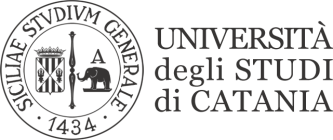                                                               RAGUSALINGUAGGI SETTORIALI E TRADUZIONE TEDESCA DOCENTE: Maria Cristina PestarinoPROVA SCRITTA  SUPPLETIVA DEL 21 GIUGNO 2022HANNO SUPERATO ENTRAMBE LE PROVE E POSSONO QUINDI SOSTENERE L’ESAME ORALE:Gli studenti la cui matricola è seguita da un * hanno superato la prova con riserva.Ragusa, 28 giugno 2022Y62000870*1000005408